Name of School Spring/Fall IDA Show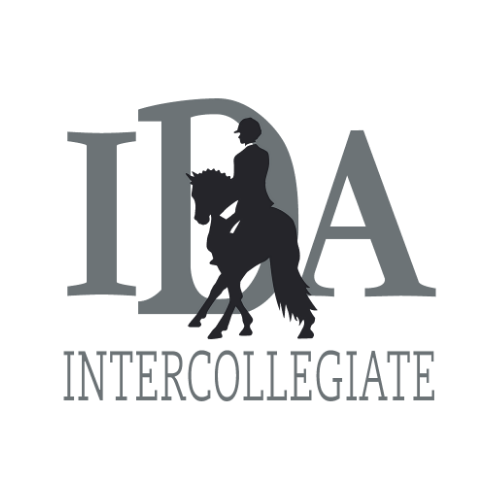 Judge: NAME and LICENSEDATE OF SHOWADDRESS SHOW LOCATION
IDA Mission Statement
The mission of ID is to introduce students to the equestrian discipline of dressage and to foster continued development, understanding and appreciation in the art of dressage through organized student competitions and educational opportunities.IDA Code of Conduct
	Intercollegiate Dressage Association (IDA) members, including riders, coaches, officials, and volunteers must conduct themselves in a sportsmanlike manner, and are responsible for their actions in competitions, going to and from competitions, and while at areas hosting competitions. Members are responsible for adherence to IDA competition rules and procedures. In all equestrian sports the well being of the horse shall be above the demands of trainers, riders, owners, organizers, sponsors or officials. In the interests of the horse, the fitness and competence of the rider is essential. All riding and training methods must demonstrate respect for the horse as a living entity and may not include any techniques considered to be abusive or overtaxing of the horse’s ability or fitness.NOTE: Anyone may approach the steward or show management to report violation(s) to the IDA Code of Conduct. Unsportsmanlike conduct may result in disqualification from an event, loss of points earned at the event and possibly prevent participation at future IDA events at the discretion of show management, show steward and/or IDA Board.Statement of CHANGE TO YOUR STATE Limited Liability Law:Under North Carolina law, an equine activity sponsor or equine professional is not liable for an injury or to the death of a participant in equine activities resulting exclusively from the inherent risks of equine activities. Chapter 99e of the North Carolina General Statues.SCHOOL NAMEDATE OF SHOWTime Schedule:
8:00 - Coaches meeting and horse draw 8:30 - Parade of Horses
9:30 - Declaration of Horses/Riders 9:50 - First Rider Up10:00 - Competition Begins Classes will be run in the following order: 20011 First Level Test X - standard arena 20011 Training Level Test X - standard arena Short break/ring change 2011 Training Level Test X - small arena 20011 Introductory Level Test X - small arena Management:
Parade Riders: Scribes: Entry Fees and Liability Release forms must be collected before competition begins. Concessions are available at CONCESSIONS NAME ASTM/SEI Approved helmets with properly fitted harness are required.A small spur and whip may be carried on some horses as specified in the horse descriptions.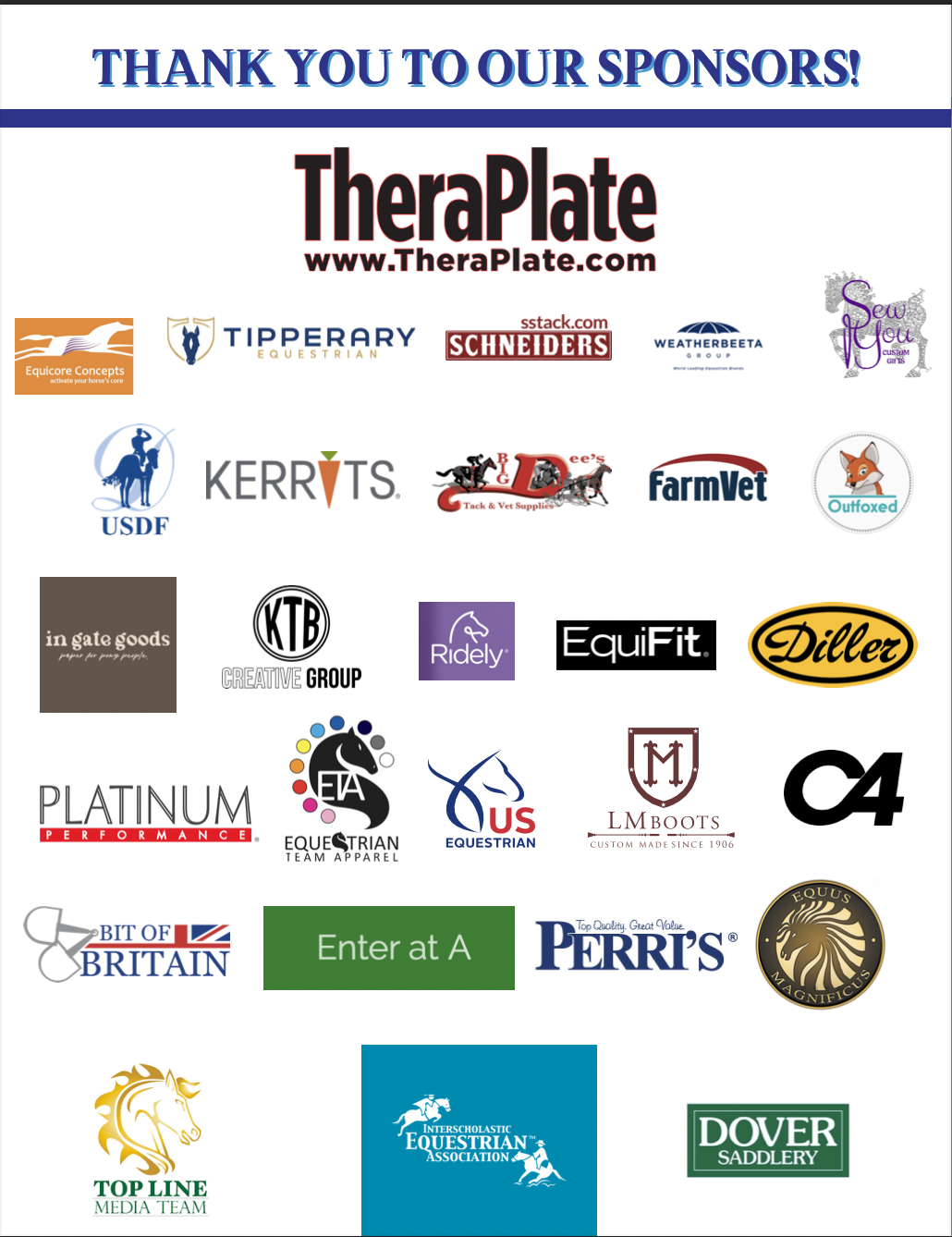 Teams Dressage Seat Equitation ClassesDSE  #1: INTRODUCTORY LEVELRIDER’S NAMESDSE  #2: TRAINING LEVELRIDER’S NAMESDSE #3: FIRST LEVELRIDER’S NAMESFirst Level RidersFirst Level RidersScoreNAME OF RIDERSCHOOLUpper Training RidersUpper Training RidersScoreNAME OF RIDERSCHOOLLower Training RidersLower Training RidersScoreNAME OF RIDERSCHOOLIntroductory RidersIntroductory RidersScoreNAME OF RIDERSCHOOLSCHOOL NAME Team ASCHOOL NAME Team ASCHOOL NAME Team ASCHOOL NAME Team ASCHOOL NAME Team ASCHOOL NAME Team ARiderLevelScorePlacePointsRIDER’S NAME1stUTLTITeam %Team %Team PointsTeam PointsTeam PlacingTeam PlacingSCHOOL NAME Team BSCHOOL NAME Team BSCHOOL NAME Team BSCHOOL NAME Team BSCHOOL NAME Team BSCHOOL NAME Team BRiderLevelScorePlacePoints1stUTLTITeam %Team %Team PointsTeam PointsTeam PlacingTeam PlacingSCHOOL NAME Team ASCHOOL NAME Team ASCHOOL NAME Team ASCHOOL NAME Team ASCHOOL NAME Team ASCHOOL NAME Team ARiderLevelScorePlacePoints1stUTLTITeam %Team %Team PointsTeam PointsTeam PlacingTeam PlacingSCHOOL NAME Team ASCHOOL NAME Team ASCHOOL NAME Team ASCHOOL NAME Team ASCHOOL NAME Team ASCHOOL NAME Team ARiderLevelScorePlacePoints1stUTLTITeam %Team %Team PointsTeam PointsTeam PlacingTeam PlacingSCHOOL NAME Team ASCHOOL NAME Team ASCHOOL NAME Team ASCHOOL NAME Team ASCHOOL NAME Team ASCHOOL NAME Team ARiderLevelScorePlacePoints1stDROPUTLTITeam %Team %Team PointsTeam PointsTeam PlacingTeam PlacingSCHOOL NAME Team ASCHOOL NAME Team ASCHOOL NAME Team ASCHOOL NAME Team ASCHOOL NAME Team ASCHOOL NAME Team ARiderLevelScorePlacePoints1stUTLTITeam %Team %Team PointsTeam PointsTeam PlacingTeam PlacingSCHOOL NAME Team BSCHOOL NAME Team BSCHOOL NAME Team BSCHOOL NAME Team BSCHOOL NAME Team BSCHOOL NAME Team BRiderLevelScorePlacePoints1stUTLTITeam %Team %Team PointsTeam PointsTeam PlacingTeam PlacingSCHOOL NAME Team ASCHOOL NAME Team ASCHOOL NAME Team ASCHOOL NAME Team ASCHOOL NAME Team ASCHOOL NAME Team ARiderLevelScorePlacePoints1stUTLTITeam %Team %Team PointsTeam PointsTeam PlacingTeam Placing